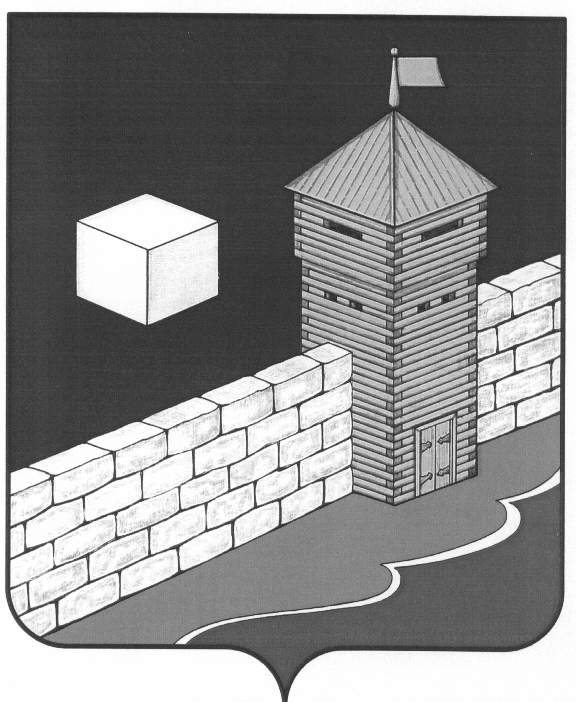 КОНТРОЛЬНО-РЕВИЗИОННАЯ  КОМИССИЯ ЕТКУЛЬСКОГО МУНИЦИПАЛЬНОГО РАЙОНАЛенина ул., д. 34, каб. 37, с. Еткуль, 456560. тел./факс (35145) 2-26-93с. Еткуль                                                                                                исх. №  20от «27» февраля  2017г.    З А К Л Ю Ч Е Н И  Е №   13-зКонтрольно-ревизионной комиссии Еткульского муниципального районапо  результатам  внешней  проверки  годовой  бюджетной  отчетностиУправления социальной защиты населения  администрации Еткульского  муниципального  района    за  2016 год.                 На основании статьи 264.4. Бюджетного  Кодекса  РФ,  распоряжения председателя контрольно-ревизионной комиссии  Еткульского муниципального района  В.Г. Садовского  « О внешней  проверкегодовой бюджетной отчетности Еткульского муниципального района»№ 03-06/01-ОД 4-ОД от 26.01.2017г.  старшим  бухгалтером-ревизором  контрольно-ревизионной комиссии Еткульского муниципального района Н.Ю. Трапезниковой подготовлено Заключение  по результатам внешней проверки годовой бюджетной отчетности   Управления социальной защиты населения  администрации Еткульского муниципального района  за 2016 год.Предмет проверки: годовая бюджетнаяотчётность  УСЗН за 2016 год.Цель внешней проверки :- Проверить состав и содержание форм годовой бюджетной отчетности за 2016г. на соответствие требованиям  нормативно-правовых актов;- Проанализировать и оценить  содержащуюся  в годовой отчетности информацию о бюджетной деятельности (ГАБС) на предмет  полноты и достоверности  отчётных данных, законности  и эффективности  исполнения сметы.Задачи внешней проверки: -Провести анализ представленной к проверке отчетности ГАБС по составу, содержанию, прозрачности показателей.Форма проверки: камеральная. Проверка  проводилась с  22  по 27 февраля 2017г.Ответственными  должностными лицами в проверяемом периоде являлись:- И.о. начальника Управления социальной защиты населения администрации Еткульского муниципального района – Л.А. Меньшенина ;- главный бухгалтер Управления социальной защиты населения администрации  Еткульского муниципального района – В.Н. Безручко.Вопросы внешней проверки:  - проверить состав , сроки предоставления и содержание форм годовой бюджетной отчётности за 2016 год;         - анализ бюджетной деятельности по формам бюджетной отчетности;   -установить  полноту исполнения расходных обязательств бюджета, в том числе по исполнению программной части бюджета; - результаты финансового контроля;- дать  оценку достоверности данных годового отчёта об исполнении бюджета  ГРБС за 2016год.Законодательная, нормативно-правовая и информационная базадля проведения внешней проверки исполнения бюджета.Бюджетный кодекс РФ (БК РФ)Гражданский кодекс РФ (часть первая, ГК РФ)Федеральный закон от 06.12.2011г. №402-ФЗ «О бухгалтерском учете»"Единый план счетов бухгалтерского учета для органов государственной власти (государственных органов), органов местного самоуправления, органов управления государственными внебюджетными фондами, государственных академий наук, государственных (муниципальных) учреждений ", утвержденный Приказом Минфина РФ от 01.12.2010г. №157нПриказ Минфина РФ от 28.12.2010 № 191н «Об утверждении Инструкции о порядке составления и предоставления годовой, квартальной и месячной отчетности об исполнении бюджетов бюджетной системы РФ» (Инструкция о составлении отчетности). Решение Собрания депутатов Еткульского муниципального района от 23.12.2015г № 32 «О бюджете Еткульского муниципального района на 2016 год ».Решение Собрания депутатов Еткульского муниципального района от 30.12.2016г. № 188«О внесении изменений в Решение Собрания депутатов Еткульского муниципального района от 23.12.2015г. № 32 «О бюджете Еткульского муниципального района на 2016 год».Приказ от 27.12.2011 № 113 «Об утверждении Порядка открытия и ведения лицевых счетов финансовым управлением администрации Еткульского муниципального района в новой редакции»;9.Постановление № 943 от 24.11.2010 г. «О порядке ведения реестра расходных обязательств Еткульского муниципального района; 10.Приказ Управления  социальной защиты населения   «Об утверждении Положения об учетной политике »от26.03.2013г.  № 4 – общ. (изм. № 62-общ от 31.12.2014г.);          11.Годовая бюджетная отчетность  УСЗН об исполнении бюджета за 2016 год.1.Общие положенияУправление социальной защиты населения ( далее – УСЗН) входит в единую структуру органов социальной защиты населения Челябинской области.  Учредителем  УСЗН является администрация Еткульского муниципального района. Управление социальной защиты населения осуществляет свою деятельность на основании Положения «Об Управлении социальной защиты населения администрации Еткульского муниципального района» утв. Решением Собрания депутатов  Еткульского муниципального района  от 01.03.2006г. ( изм. От 31.01.2007г. № 235), УСЗН  является юридическим лицом ,   зарегистрировано  и поставлено  на учёт  ,в установленном порядке , в МИФНС России №10 по Челябинской области   23.12.2002г  : ОГРН: 1067430006236; ИНН:7430009463.  Управление социальной защиты населения  является  казенным учреждением ( постановление администрации района от 30.11.2010г. № 946), имеет самостоятельный баланс, гербовую печать, бланки со своим наименованием, в финансовом управлении открыт лицевой счет. Через УСЗН  финансируются расходы , связанные с реализацией Федеральных, Областных законов о социальной защите отдельных граждан . Согласно данным отчета «Сведения о количестве подведомственных участников процесса, учреждений и государственных ( муниципальных)  унитарных предприятий» ф.  0503161,  и  Постановления администрации  Еткульского муниципального района от 25.01.2012г. № 61 Управлению соц. защиты населения переданы  функции и полномочия учредителя  бюджетного учреждения  МУ «КЦСОН» Еткульского муниципального района. С  учреждением  «КЦСОН»  заключено Соглашение « О предоставлении  из районного бюджета субсидий   муниципальному бюджетному учреждению на 2016 год»  от 01.01.2016г.) , предметом которого является  : - учреждению (МУ «КЦСОН») предоставлять  муниципальные услуги в соответствии с муниципальным заданием, а Учредителю осуществлять финансовое обеспечение  установленного задания , в виде субсидий, ( показатели объёма финансирования отражены  в ф. 0503162).            На основании  Постановления  администрации Еткульского муниципального района от 07.02.2012г. № 97 «О перечнях главных распорядителей и получателей бюджетных средств » УСЗН  является  Главным распорядителем  бюджетных средств (ГРБС)  и  Получателем  бюджетных средств :-МУ «Комплексный центр социального обслуживания населения». Является  подведомственным  учреждением и получателем бюджетных средств.2. Проверка полноты и состава представленной отчетности в соответствии с требованиями приказа от 28.12.2010г. №191н. (в редакции от 29.12.2011г. №191н).                  Годовая отчетность  УСЗНза 2016 год предоставлена в контрольно-ревизионную комиссию в полном объёме и в установленный срок ( 20.02.2017г.  вх. № 13) в соответствии с требованиями п.11.1 Инструкции №191н « О порядке составления и предоставления годовой, квартальной, месячной отчётности  об исполнении бюджетов бюджетной системы Российской Федерации» утв. пр. МФ РФ от 28.12.2010г. № 191н ( изм. от 29.12.2011г. № 191н) , для проверки  отчётность представлена на бумажных носителях  :Баланс  исполнения  бюджета  на 01.01.2017г. (ф. 0503130);Отчет об исполнении бюджета на 01.01.2017г. (ф. 0503127);Отчет о принятых обязательствах (ф.0503128);Сведения о движении нефинансовых активов (0503168);Справка по заключению счетов бюджета отчетного финансового года (ф. 0503110);Отчет о финансовых результатах  деятельности (ф. 0503121);Сведения о наличии дебиторской, кредиторской задолженности на 01.01.2017г. (ф.0503169);Отчет о движении денежных средств  (ф.0203123);Сведения об изменениях бюджетной росписи (ф.0503163);Сведения об исполнении бюджета  (ф.0503164);               11.Пояснительная записка (ф. 0503160).Формы бюджетной отчетности, содержащие плановые и аналитические показатели, подписаны  начальником   и главным бухгалтером УСЗН .   В соответствии с п.9. инструкции 191н  отчётность составлена с нарастающим      итогом   с начала года , в рублях  с точностью до второго десятичного знака после запятой.  В соответствии  с п. 4  Инструкции о составлении отчетности об исполнении бюджета, отчетность пронумерована, снабжена приложением содержания отчетности. По причине отсутствия показателей, имеющих числовое значение, следующие формы отчетности не составлялись:- Сведения о целевых иностранных кредитах (ф.0503167);-Сведения о государственном (муниципальном) долге, предоставленных бюджетных кредитах (ф.0503172);- Сведения об изменении остатков валюты баланса (ф.0503173)- Сведения о недостачах и хищениях денежных средств и материальных ценностей (ф.0503176);- Сведения об остатках денежных средств на счетах получателей бюджетных средств (ф.0503178);           3.Организация  бюджетного учетаВ соответствии  с требованиями  Федерального Закона РФ от 06 декабря 2011г. № 402-ФЗ «О бухгалтерском учете», приказом МФ № 157 от 01.12.2010г. «Об утверждении единого плана счетов бухгалтерского учета, приказом МФ от 06.12. 2010г. № 162 «Об утверждении плана счетов бюджетного учета и  инструкции по его применению  в учреждении разработано  и  утверждено  Положение об учетной политике 26.03.2013г.  № 4 – общ. Приказом № 62-общ от 31.12.2014г были внесены изменения в учётную политику, которые применяются при формировании показателей объектов учёта с 01.01.2015г. с последующим  применением  в последующие годы.   В бюджетном учёте ,  согласно требованиям Положения об учётной политике,основные средства отражаются - по первоначальной стоимости, материальные запасы- по  фактической стоимости, денежные средства – при поступлении в кассу и на лицевые счета, расчёты  с дебиторами – по доходам по факту получения доходов(отражено в таблице № 4.) Бюджетный учет  ГАБС  ведется  по утвержденной смете  расходов  в разрезе  кодов  бюджетной классификации, утв.  Приказом  Минфина РФ от 21.12.2012г.№ 171 н  «Об утверждении  указаний  о порядке применения  бюджетной классификации  РФ»,  с применением  регистров  учета  в соответствии  с приказом  руководителя об учетной политике в учреждении .  Приказом утвержден  план счетов бюджетного учета, график документооборота, периодичность формирования регистров бюджетного учета на бумажных носителях, утверждены формы первичных учетных документов, применяемых для оформления хозяйственных операций, а также формы документов для внутренней бухгалтерской  отчетности.В соответствии  со ст. 242 Бюджетного кодекса Российской Федерации и приказом  финансового управления  администрации  Еткульского муниципального района от  14.11.2016г. № 19-од  «Об утверждении Порядка завершения операций по исполнению районного бюджета в текущем финансовом году» УСЗН, операции  по исполнению сметы  завершены в срок ,по окончанию   финансового  года   - 29.12.2016г.Банковские счета в кредитных учреждениях  в 2016 году не открывались.Применение кодов бюджетной классификации соответствует уведомлениям об уточнении кодов бюджетной классификации.4.Организация  ведомственного финансового контроляи внутреннего финансового аудита. В соответствии с требованиями  Федерального Закона  «О бухгалтерском учете » от 06.12.2011г. № 402, Инструкции  о составлении отчетности об исполнении бюджета , перед  составлением  годовой отчетности ГАБС   издан приказ руководителя  УСЗН от № 60  от 14.12.2016г. « О проведении  годовой инвентаризации нефинансовых активов , расчётов с поставщиками и подрядчиками , обязательств , денежных средств , бланков строгой отчётности и материальных запасов» , согласно данным таблицы № 6 , приложения к Пояснительной  записке  ф. 0503160  - недостачи и излишков не обнаружено.             Приказом  начальника УСЗН  № 51-общ от 20.11.2015г. утверждён план внутреннего финансового контроля .              Согласно данным таблицы № 5 , приложения к Пояснительной  записке  ф. 0503160  в учреждении проводились  следующие проверки и аудит :             -ежеквартально проводилась ревизия  денежной наличности в кассе и бланков строгой отчётности ;             -ежедневно  проводилась сверка обеспечения адресности и целевого характера использования  выделенных ассигнований, предназначенных для осуществления деятельности УСЗН, на реализацию областных и федеральных законов . ведение банковских операций ;            -ежемесячно проводилась проверка обеспечения сохранности основных средств и товаро-материальных ценностей;        -ежеквартально проводились сверки расчётов с поставщиками и подрядчиками  по выплатам  за коммунальные услуги  , сверка расчётов  с ФГУП «Почта России», ПАО «Сбербанк России».5. Правомерность  составления  бюджетной  росписи,Доведение лимитов бюджетных обязательств и плановыхназначений по доходам.	Финансово-хозяйственная деятельность Управления  социальной защиты населения осуществляется в соответствии с утверждённой сметой расходов на 2016 год.   Составление и ведение бюджетной росписи ГАБС производилось в соответствии со ст. 219.1 БК РФ.	В УСЗН составлена  сводная бюджетная роспись расходов и сводный реестр лимитов бюджетных обязательств . Сводная  роспись расходов утверждена на  2016 год  в разрезе  ГРБС, разделов, подразделов , целевых статей, видов расходов . Первоначально, Решением Собрания депутатов Еткульского муниципального района  № 32 от 23.12.2015г. до УСЗН  были доведены бюджетные ассигнования  и  лимиты бюджетных  обязательств в сумме  158 524,6 тыс. рублей , в том числе для  МУ «КЦСОН»  в сумме 13446,0 тыс. рублей .  В  связи с  внесением изменений в Закон Челябинской области об областном бюджете на 2016 год  в смету расходов  вносились изменения.  В результате, с учетом изменений, решением Собрания депутатов  Еткульского муниципального района от  30.12.2016г.  № 188 ,бюджетные ассигнования  окончательно были  утверждены и приняты к исполнению в сумме 152 995,55  тыс. рублей, в том числе для МУ «КЦСОН» в сумме 13687,9 тыс. рублей , что подтверждено ф. № 0503128  Отчет о принятых бюджетных  обязательствах  и   ф.0503163 Сведения об изменениях бюджетной росписи ГРБС.  Объём утверждённых  ассигнований , по сравнению с  первоначальным объёмом  уменьшился на 5 529,0 тыс. рублей ( 3,5%).В структуре   ассигнований , по источникам финансирования ,  основную долю 73,3% составляют  ассигнования из средств областного бюджета , 24,3%  составляют ассигнования из средств федерального бюджета ,   2,4%  составляют ассигнования местного бюджета.                                                 Основные характеристики  исполнения сметы( в разрезе  по  источникам  финансирования)                                 таблица № 1        6. Анализ бюджетной деятельности по формам бюджетной отчетностиИсполнение плановых назначений по доходам и расходам  УСЗН  проанализировано по данным отчетов : «Сведения об  исполнении бюджета ГРБС , ПБС » ф. 0503127; «Сведения об изменениях бюджетной росписи  ГРБС» ф.0503163;  «Сведения об исполнении бюджета» ф.0503164.В соответствии  с решением Собрания депутатов Еткульского муниципального района  от 23.12.2015г. № 32 «О бюджете Еткульского муниципального района на 2016г» Управление  культуры    является  Главным администратором  бюджетных средств  (ГАБС  - 646).6.1. Исполнение плановых назначений по доходам   	В ф. 0503127 ( раздел 1 «Доходы бюджета», графа  4 «Утвержденные бюджетные назначения») утвержденные  бюджетные назначения   по доходам УСЗН отражены в сумме 181 299,2 тыс. рублей , в т.ч.  ассигнования для  МУ «МЦСОН» в сумме  14466,0тыс. В графе 5 « исполнено через фин. органы», кассовые доходы  отражены в сумме 176 933,0 тыс. рублей ,  подтверждено дынными ф. 0503110 «Справка по заключению счетов бюджетного учета отчетного фин. года» , ф. 0503164 «Сведения об исполнении бюджета».6.2.  Исполнение плановых назначений по расходам.В  первоначальное Решение о бюджете от 23.12.2015г. № 32 ,в объем бюджетных ассигнований вносились изменения и дополнения, причины и основания  указаны в «Сведениях об изменениях бюджетной росписи главного распорядителя средств бюджета» (ф.0503163). Показатели бюджетной росписи  ГРБС в объёме 152 995,55 тыс. рублей соответствуют утвержденным бюджетным назначениям. При анализе исполнения расходной части , превышения фактического финансирования над плановыми бюджетными назначениями , не установлены .Согласно представленному  годовому отчету об исполнении бюджета ( графа 9 , раздел 2. ф. 0503127), расходы  УСЗН за 2016 год исполнены  в объеме 148 612,66 тыс. рублей или  97,1% к уточненным бюджетным  ассигнованиям ,в том числе  расходы  МУ «КЦСОН» исполнены   в объёме  13687,9 тыс. рублей или 100%.  Показатели  раздела 2 «Расходы бюджета»  ф. 0503127  годового отчета об исполнении бюджета, не имеют расхождений с показателями  раздела  2  ф. 0503164  «Сведения  об исполнении бюджета».          При проверке  соответствия объемов принятых денежных обязательств лимитам бюджетных обязательств  нарушений не установлено( ф. 0503128).          Неисполненные  бюджетные назначения в сумме 4382,89тыс. рублей  объясняются тем, что  расходы производились по фактической потребности  ( подтверждено ф. 05031640).                                                      Анализ исполнения по расходам										Таблица №2                             7.  Исполнение мероприятий в рамках целевых программ               Муниципальные программы  являются  одним из важнейших инструментов реализации целей и задач  УСЗН.  В смете  управления  на 2016 год  программно – целевым  методом  охвачено  100%  бюджетных назначений. Анализ  исполнения программной части  бюджета учреждения  за2016г.	Таблица № 3Расходы   на мероприятия в рамках  программ исполнены  в объёме 148 612,6  тыс. рублей или  97,1% от запланированных ассигнований ( 152 995,5 тыс. рублей). В рамках  программ не исполненными остались средства в сумме 4382,8 тыс. рублей,  связано с оплатой фактически выставленных счетов.          Показатели ф.  0503166 «Сведения об исполнении мероприятий в рамках целевых программ» не имеют расхождений  с показателями ф. 0503117  «Отчёт об исполнении бюджета, что соответствует требованиям  п. 164 инструкции 191н .Анализ показателей финансовой отчётности                            9.1Сведения  о движении нефинансовых активов  (ф. 0503168).	Таблица № 4  Показатели ф. 0503168 «Сведения о движении нефинансовых активов»  не имеют расхождений  с показателями  ф.  0503130  баланса  ГАБС.                             9.2. Анализ Дебиторской  и  Кредиторской задолженностиСогласно данным годовой бюджетной отчетности  ф. 0503120  «Баланс исполнения бюджета» и ф. 0503169  «Сведения о дебиторской и кредиторской задолженности»  Дт.и Кт. задолженность  на 01.01.2017г. отразилась на счетах бюджетного учёта:           1.Дебиторская  задолженность  составляет 1492,5тыс. рублей :- на сч20662 «расчеты по выданным авансам» в сумме  1479,7 тыс. рублей   задолженность ФГУП «Почта России»  перед УСЗН по выплате гражданам социальных выплат (ЕДВ за январь 2016г.; субсидии на оплату ЖКУ, пособие на погребение , компенсация расходов на оплату ЖКУ  отдельным категориям граждан, расходы на кап. ремонт), Дт задолженность текущая;- на сч. 20621  в сумме 1,2 тыс. рублей  ФГУП «Почта России» за услуги по доставке социальных выплат (ЕДВ, пособие на погребение, субсидий на оплату ЖКУ, расходы на кап.ркмонт) ;- на сч 20623 авансовые платежи  в сумме 7.6 тыс. рублей  ООО «Челябэнергосбыт»;- на 303сч «расчёты по платежам в бюджет» в сумме 3,8 тыс. рублей( страховые взносы во внебюджетные фонды).2. Кредиторская задолженность составляет  34,3 тыс. рублей, Кт задолженность текущая , отразилась на счетах :- 302 сч. «расчёты по принятым обязательствам»  в сумме 34,3тыс. рублей  задолженность перед гражданами  по выплате субсидий на оплату ЖКУ, компенсационных выплат на оплату ЖКУ ВТ, ЕДВ ВТ, ЕДВ ВТ ЧО ( не оплата гражданам ФГУП  «Почта России»);- 303 сч. «расчёты по платежам в бюджет»  в сумме 84 рубля   задолженность перед  ИФНС  за 4кв. 2016г.      10. Анализ бюджетной отчётности. Годовой отчёт  УСЗН  за 2016 год  соответствует перечню и формам , предусмотренным для  ГАБС  Инструкцией о порядке составления и предоставления годовой, квартальной и месячной  бюджетной отчётности об исполнении бюджетов  системы РФ , утверждённой приказом Минфина России от 28.12.2010г. №191н ( с изменениями от 22.10.2012г.).              Выборочно проверены  контрольные соотношения   между показателями форм бюджетной отчётности главного распорядителя ( получателя) средств бюджета , согласноПисьму казначейства РФ от 31.01.2012г. № 42-7.4-18\2.1-28. На основании вышеуказанного письма осуществлялась проверка соответствия показателей баланса исполнения бюджета (ф. 0503130),справки по заключении счетов бюджетного учёта отчётного финансового года ( ф. 0503110), отчёта о финансовых результатах (ф. 0503121),  об исполнении  бюджета за 2016 год ( ф. 05031127), сведении о движении нефинансовых активов (ф. 0503168),  сведений по дебиторской и кредиторской задолженности (ф. 0503169) несоответствия показателей не установлено.11. Достоверность отчетных данных ГАБС  (УСЗН), отраженная в своде годовой бюджетной отчетности Еткульского муниципального района.                 Данные  годовой бюджетной отчетности  ГАБС – 646(УСЗН)  сверены с даннымигодового отчета  исполнения бюджета Еткульского муниципального района  по ведомственной классификации расходов бюджета, расхождений не установлено.	        Таблица №  5    12.  ЗАКЛЮЧЕНИЕ  1. Годовая бюджетная отчетность, представлена Управлением социальной защиты населения  в контрольно-ревизионную комиссию Еткульского муниципального района в установленный срок и в полном объеме , в целом соответствует требованиям  Бюджетного Кодекса РФ, инструкциям  утв. приказам  МФ РФ  от 06.12.2010г. № 162н, от 29.12.2011г. № 191н , Решениям Собрания депутатов Еткульского муниципального района  от 23.12.2015г. № 32  «О бюджете Еткульского муниципального района  на 2016 год », от 30.12.2016г. №188 «О внесении изменений  в Решение Собрания депутатов   Еткульского муниципального района от 23.12.2015г. №32 «О бюджете Еткульского муниципального района  на 2016 год ».В общем объёме  исполнения  расходной части бюджета по району (880 772,52 тыс. рублей), доля расходов УСЗН составляет 16,9%. Запланированные  ассигнования в сумме 152 995,55 тыс. рублей  исполнены на 97,1% , составили  148 612,66 тыс. рублей. 2. При  проверке  годовой отчётности УСЗН за 2016 год , недостатков в оформлении и   фактов нарушений,  влияющих на достоверность годового отчета  «Об исполнении сметы Управления социальной защиты  населения за 2016г»,  не установлено.Старший бухгалтер-ревизор контрольно-ревизионной    комиссии Еткульского муниципального района                              Н.Ю. ТрапезниковаисточникиПервоначальныеассигнованияна 2016г.Утверждённыеассигнованияна 2016г.%исполненияОтклонения+/-Областной бюджет 115 211,0112 089,2997,3%-3 121,7Федеральный бюджет42 348,337 238,087,9%-5 110,3Местный бюджет965,33 668,26380%+2 702,9итого158 524,6152 995,5596,5%-5 529,05КодрасходовНаименование расходовУтвержденныебюджетныеназначенияИсполненныекассовые расходы%исполненияНеисполненныеназначения1002Социальное обслуживание населения14348,8914348,89100-1003Социальное обеспечение населения108311,70103945,4795,94366,231004Охрана семьи и детства16545,516545,5100-1006Другие вопросы в области соц политики13789,4613772,7999,8-16,67итого152995,55148612,6697,144382,9Муниципальная программаЦелевая статья                 мероприятияутверждено бюджетомисполнено%Сумма   +/-ВЦП «Предоставление мер соц поддержки отд категориям гр-н , уст законодательством  ЧО99001146Расходы на обеспечение деятельности органов УСЗН7547,27547,2100-ВЦП «Предоставление мер соц поддержки отд категориям гр-н , уст законодательством  ЧО99004204Расходы на обеспечение деятельности органов УСЗН1247,61247,6100-ВЦП «Предоставление мер соц поддержки отд категориям гр-н , уст законодательством  ЧО99089204Расходы на уплату налогов20,33,618-16,6ВЦП «Предоставление мер соц поддержки отд категориям гр-н , уст законодательством  ЧО990105088Субсидии на иные цели673.0673,0100-ВЦП «Предоставление мер соц поддержки отд категориям гр-н , уст законодательством  ЧО99006505Выплата единовременного соц пособия по распоряжениям администрации286,5286,5100-ИТОГО9 774,69 757,999,8-16,66ВЦП»Социальное обслуживание населения Еткульского муниципального района  Челябинской области5088220Субсидия на иные целиВЦП»Социальное обслуживание населения Еткульского муниципального района  Челябинской области5088280Субсидия на выполнение муниц задания, и на иные целиВЦП»Социальное обслуживание населения Еткульского муниципального района  Челябинской области5057560Компенсация расходов на оплату ЖКУ сельским педагогам и сельским специалистамИТОГОГП ЧО «Повышение  качества жизни граждан пожилого возраста в Челябинской области» на 2014-2017г.г.06002211Выплата ЕДВ ветеранам труда16368,516241,799,2-126,7ГП ЧО «Повышение  качества жизни граждан пожилого возраста в Челябинской области» на 2014-2017г.г.6060225Компенсационные выплаты на оплату ЖКУ ветеранам трудаГП ЧО «Повышение  качества жизни граждан пожилого возраста в Челябинской области» на 2014-2017г.г.06002211Выплата ЕДВ ,ЖПР2144,32144,3100-ГП ЧО «Повышение  качества жизни граждан пожилого возраста в Челябинской области» на 2014-2017г.г.6060235Компенсационные расходы на оплату ЖКУ, ЖПРГП ЧО «Повышение  качества жизни граждан пожилого возраста в Челябинской области» на 2014-2017г.г.06002213Выплата ЕДВ гражданам имеющих звание ВТ ЧО11146,411080,999,4-65,5ГП ЧО «Повышение  качества жизни граждан пожилого возраста в Челябинской области» на 2014-2017г.г.06002214Компенсация расходов на оплату ЖКУ ветеранам ВОВ31.129,4895-1,6ГП ЧО «Повышение  качества жизни граждан пожилого возраста в Челябинской области» на 2014-2017г.г.06002217ЕДВ за пользование услугами связи и радио13,813,094-0,8ГП ЧО «Повышение  качества жизни граждан пожилого возраста в Челябинской области» на 2014-2017г.г.06002219Компенсация расходов на оплату взноса на капитальный ремонт общего имущества в многоквартирном доме103.412,812,3-90,6ГП ЧО «Повышение  качества жизни граждан пожилого возраста в Челябинской области» на 2014-2017г.г.06002480Субсидия на выполнение  муниципального задания, и иные цели13687,8913687,89100-ГП ЧО «Повышение  качества жизни граждан пожилого возраста в Челябинской области» на 2014-2017г.г.06002490Расходы на обеспечение деятельности отдела субсидий2235,11135,1100-ГП ЧО «Повышение  качества жизни граждан пожилого возраста в Челябинской области» на 2014-2017г.г.06002490Выплата гражданам субсидии на оплату ЖКХ14886,6814866,3999,9-20,29ГП ЧО «Повышение  качества жизни граждан пожилого возраста в Челябинской области» на 2014-2017г.г.06002513Реализация полномочий РФ по предоставлению отдельных мер соц поддержки гражданам, подвергшимся воздействию радиации310.0307,5899-2.4ГП ЧО «Повышение  качества жизни граждан пожилого возраста в Челябинской области» на 2014-2017г.г.06002522Выплата пособия «Почётный донор»1620,11620,0599,90.04ГП ЧО «Повышение  качества жизни граждан пожилого возраста в Челябинской области» на 2014-2017г.г.06002525Компенсационные выплаты на оплату ЖКУ  отд категорий  гр-н.16376,212651,9677,3-3724,2ГП ЧО «Повышение  качества жизни граждан пожилого возраста в Челябинской области» на 2014-2017г.г.06002546Компенсация расходов на уплату взноса на кап ремонт общего имущества в мн\квартирном доме882,8526,2760-6,53ГП ЧО «Повышение  качества жизни граждан пожилого возраста в Челябинской области» на 2014-2017г.г.06002756Компенсация расходов на оплату ЖКУ сель педагогам и ЕДВ сель специалистам9791,99791,9100-ГП ЧО «Повышение  качества жизни граждан пожилого возраста в Челябинской области» на 2014-2017г.г.06002758Выплата пособия на погребение456,7438,1596-18,55ГП ЧО «Повышение  качества жизни граждан пожилого возраста в Челябинской области» на 2014-2017г.г.06002760ЕДВ в соответствии с с законом ЧО «О доп мерах  соц поддержки детей погибших участников ВОВ и приравненных к ним лиц»94,094,0100-ИТОГО по программе89 805,8985 741,6195,5-4064,28ГП ЧО «Дети Южного Урала» на 2014-2017годы07002223Выплата ежемесячного пособия по уходу за ребёнком от 1,5-3 лет2127,02127,0100-ГП ЧО «Дети Южного Урала» на 2014-2017годы07002229Расходы на обеспечение деятельности отдела опеки и попечительства1298,41298,4100-ГП ЧО «Дети Южного Урала» на 2014-2017годыВыплата ежемесячного пособия ре- ребёнка13145,113049,999-95,2ГП ЧО «Дети Южного Урала» на 2014-2017годы07002225Областное единовременное пособие при рождении ребёнка907,7907,4599-0.24ГП ЧО «Дети Южного Урала» на 2014-2017годы07002226Выплата на содержание детей в приёмной семье и семье опекуна, а также вознаграждение  приёмным родителям14418,514418,5100-ГП ЧО «Дети Южного Урала» на 2014-2017годы07002227Компенсация расходов на оплату ЖКУ многодетным семьям1685,61685,6100-ГП ЧО «Дети Южного Урала» на 2014-2017годы07002538Выплата единовременного пособия при рождении ребёнка, пособия по уходу за ребёнком до 1,5 лет не работающим гражданам18391,918185,398,9-206,59ИТОГО51 974,251 672,2599,4-301,94Муниципальная  программаСоциальной поддержки малообеспеченных граждан на 2015-2017г.г601107950На ремонт жилья ветеранам труда, труженикам тыла, ИВОВ, УВОВ, ЕСП малоимущим гражданам, организация памятных мероприятий1170,01170,0100-ИТОГО1170,01170,0100РП «Формирование доступной среды для инвалидов в Еткульском  районе на 2016г»611107950МП  «Формирование доступной среды для инвалидов Еткульского муниципального района на 2016 год»60,060,0100-ИТОГО60,060,0100-ГП ЧО «Управление гос финансами и го долгом ЧО « на 2016г.подпрограмма «поддержка усилий органов местного самоуправления по обеспечению сбалансированности местных бюджетов ЧО105017168Частичное финансирование расходов на выплату зарплаты работникам местного самоуправления и муниципальных учреждений, оплату  топливно-энергетических ресурсов, услуг водоснабжения, водоотведения, потребляемых муниципальными учреждениями на 2016г.210,85210,85100-итого210.85210,85100ВСЕГО152 995,55148 612,6697,1-4 382,8наименованиеНаличие на 01.01.2016поступиловыбылоНаличие на 01.01.2017.Основные средства всего:3756,3103.12.03857,4-нежилые помещения142,3-142,3-транспортные средства550.0550.0-машины оборудование2300,691,10,52391,2-производственный и хоз инвентарь752,612,01,5763,1-прочие основные средства10.7--10,7Материальные запасы64,9371,8406.430,4Непроизведённые активы (Земля)1569,81569,8разделподразделНаименование КФСРутвержденоассигнованийт.р.Исполненоассигнованийт.р.%1002Социальное обслуживание населения14 348,8914 348,89100%1003Социальное обеспечение населения108 311,70103 945,4795,9%1004Охрана семьи и детства16 545,516 545,5100%1006Другие вопросы в области  соц. вопросы13 789,4613 772,7999,9%итого152 995,55148 612,66 97,1